DOCUMENTO 13LISTA DE COTEJO PARA LA REVISIÓN DE LOS INFORMES DE TFG BAJO LA MODALIDAD DE PROYECTO DE GRADUACIÓN O PRÁCTICA PROFESIONAL DIRIGIDATodos los informes de TFG deberán ser sometidos a pruebas de copia fiel. En caso de que tras un análisis riguroso de los resultados de las pruebas se detecte plagio, se abrirá el correspondiente proceso administrativo según lo establecido en el Reglamento General Estudiantil y no se continuará con el proceso de valoración.En atención a los ejes transversales de la Universidad, el uso del lenguaje incluyente es una de las estrategias para el desarrollo de los valores asociados con dichos ejes.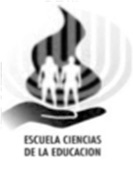 UNIVERSIDAD ESTATAL A DISTANCIAVICERRECTORÍA ACADÉMICAESCUELA DE CIENCIAS DE LA EDUCACIÓN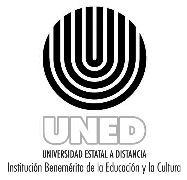 Estudiante (nombre completo): ___________________________________________________Estudiante (nombre completo): ___________________________________________________Título del trabajo: ______________________________________________________________Título del trabajo: ______________________________________________________________Modalidad: ___________________________Carrera:_______________________________Nombre de la persona que revisa: _____________________________________Fecha de revisión:_______________________Aspectos por valorarCumpleCumpleCumpleAspectos por valorarSíSe debe mejorarNoNo aplicaPÁGINAS PRELIMINARESPÁGINAS PRELIMINARESPÁGINAS PRELIMINARESPÁGINAS PRELIMINARESPÁGINAS PRELIMINARESPortada (completa)Resumen (asbstract)Tribunal examinadorAgradecimientos Dedicatoria Tabla de contenidos (secciones) se reflejan acertadamente cada uno de los capítulos y apartados de la investigación y anexa los siguientes elementos: Índice de cuadrosÍndice de figurasLista de anexosObservaciones y recomendaciones de mejora para este apartado:Observaciones y recomendaciones de mejora para este apartado:Observaciones y recomendaciones de mejora para este apartado:Observaciones y recomendaciones de mejora para este apartado:Observaciones y recomendaciones de mejora para este apartado:Capítulo 1: IntroducciónCapítulo 1: IntroducciónCapítulo 1: IntroducciónCapítulo 1: IntroducciónCapítulo 1: IntroducciónHace una presentación del tema.Ofrece a quien realiza la lectura una perspectiva general de la investigación y su relevancia.Justifica la importancia del abordaje del problema y ofrece razones apoyadas en datos confiables.Presenta los antecedentes en los que se basa para justificar el punto de partida de su trabajo sintetizando los principales estudios previos respecto del tema y problema motivo el trabajo.Los objetivos generales son congruentes con el problema y pertinentes según la modalidad de graduación.Los objetivos específicos se desprenden lógicamente de los objetivos generales.Se describe la estrategia educativa que se desarrollará mediante la ejecución del TFG.Ofrece información detallada del contexto en el cual se llevó a cabo el proceso.Presenta de forma clara y detallada las características de la institución, localidad u organización en la que se trabajó.Describe detalladamente los participantes o destinatarios de la propuesta.Observaciones y recomendaciones de mejora para este apartado:Observaciones y recomendaciones de mejora para este apartado:Observaciones y recomendaciones de mejora para este apartado:Observaciones y recomendaciones de mejora para este apartado:Observaciones y recomendaciones de mejora para este apartado:Capítulo 2: Referente teóricoCapítulo 2: Referente teóricoCapítulo 2: Referente teóricoCapítulo 2: Referente teóricoCapítulo 2: Referente teóricoAnaliza la teoría referente al problema, conceptos clave y conjunto de planteamientos teóricos sobre los que se apoya el trabajo.Sintetiza los principales estudios previos respecto del tema y problema planteado.Presenta una síntesis clara y actualizada de los avances científicos y prácticos respecto del tema y el problema planteados.Selecciona los referentes teóricos más importantes relacionados con el tema y el problema planteado.Presenta los antecedentes en los que se basa para justificar el punto de partida del trabajo sintetizando los principales estudios previos respecto del tema y problema motivo de estudio.Articula de manera clara y lógica los argumentos teóricos y empíricos que sustentan el desarrollo de la propuesta.Observaciones y recomendaciones de mejora para este apartado:Observaciones y recomendaciones de mejora para este apartado:Observaciones y recomendaciones de mejora para este apartado:Observaciones y recomendaciones de mejora para este apartado:Observaciones y recomendaciones de mejora para este apartado:Capítulo 3: MetodologíaCapítulo 3: MetodologíaCapítulo 3: MetodologíaCapítulo 3: MetodologíaCapítulo 3: MetodologíaDescribe claramente los procedimientos metodológicos tanto para el diagnóstico como para el desarrollo del PG o la PPD.Describe los procedimientos ejecutados para el cumplimiento de los objetivos planteados.Los procedimientos utilizados son pertinentes para abordar el problema y alcanzar los objetivos planteados.Describe detalladamente la estrategia educativa que desarrollo durante su PG o PPD.Describe detalladamente las técnicas, instrumentos y procedimientos utilizados para evaluar o validar la estrategia educativa.Observaciones y recomendaciones de mejora para este apartado:Observaciones y recomendaciones de mejora para este apartado:Observaciones y recomendaciones de mejora para este apartado:Observaciones y recomendaciones de mejora para este apartado:Observaciones y recomendaciones de mejora para este apartado:Capítulo 4: ResultadosCapítulo 4: ResultadosCapítulo 4: ResultadosCapítulo 4: ResultadosCapítulo 4: ResultadosExpone los resultados del diagnóstico que justifican la estrategia educativa.Desglosa los resultados del PG o la PPD de acuerdo con la temática planteada y la solución que se aporta.Muestra los resultados del PG o la PPD, incluyendo el producto elaborado así como las informaciones o subproductos derivados de la aplicación de la estrategia educativa.Informa en detalle sobre el cumplimiento de los objetivos propuestos.Evidencia otros hallazgos relevantes alcanzados durante el ejercicio práctico y de los cambios derivados de las evaluaciones aplicadas durante el proceso.Hace el análisis detallado de los resultados y los confronta con el cuerpo teórico propio del campo de la especialidad.Observaciones y recomendaciones de mejora para este apartado:Observaciones y recomendaciones de mejora para este apartado:Observaciones y recomendaciones de mejora para este apartado:Observaciones y recomendaciones de mejora para este apartado:Observaciones y recomendaciones de mejora para este apartado:Capítulo 5: conclusiones y recomendacionesCapítulo 5: conclusiones y recomendacionesCapítulo 5: conclusiones y recomendacionesCapítulo 5: conclusiones y recomendacionesCapítulo 5: conclusiones y recomendacionesLas conclusiones vinculan los hallazgos y la teoría a la luz de los objetivos planteados para loa PPD o el PG.Las recomendaciones señalan futuras áreas de de abordaje y cursos de acción en el entorno educativo.Explicita los alcances y las limitaciones técnicas del trabajo.Observaciones y recomendaciones de mejora para este apartado:Observaciones y recomendaciones de mejora para este apartado:Observaciones y recomendaciones de mejora para este apartado:Observaciones y recomendaciones de mejora para este apartado:Observaciones y recomendaciones de mejora para este apartado:LISTA DE REFERENCIAS Y ANEXOSLISTA DE REFERENCIAS Y ANEXOSLISTA DE REFERENCIAS Y ANEXOSLISTA DE REFERENCIAS Y ANEXOSLISTA DE REFERENCIAS Y ANEXOSLista de referenciasLista de referenciasLista de referenciasLista de referenciasLista de referenciasIncorpora todas las fuentes citadas o referidas en el texto.Las fuentes se presentan en estricto orden alfabético.Sigue los lineamientos del manual de la APA.Observaciones y recomendaciones de mejora para este apartado:Observaciones y recomendaciones de mejora para este apartado:Observaciones y recomendaciones de mejora para este apartado:Observaciones y recomendaciones de mejora para este apartado:Observaciones y recomendaciones de mejora para este apartado:AnexosAnexosAnexosAnexosAnexosIncluye los anexos necesarios. Incluye los instrumentos utilizados para la recolección de la información en las diferentes fases del proceso. Incluye otro material adicional estrictamente necesario para complementar información.Observaciones y recomendaciones de mejora para este apartado:Observaciones y recomendaciones de mejora para este apartado:Observaciones y recomendaciones de mejora para este apartado:Observaciones y recomendaciones de mejora para este apartado:Observaciones y recomendaciones de mejora para este apartado:VALORACIÓN GLOBAL DEL TRABAJOVALORACIÓN GLOBAL DEL TRABAJOVALORACIÓN GLOBAL DEL TRABAJOVALORACIÓN GLOBAL DEL TRABAJOVALORACIÓN GLOBAL DEL TRABAJOTiene todos los elementos exigidos para la estructura del trabajo.Acata las normas del español en cuanto a acentuación.Acata las normas del español en cuanto a ortografía.Acata las normas del español en cuanto a sintaxis. Acata las normas del español en cuanto a morfología.Está redactado en forma impersonal.Reconoce cabalmente la autoría y da crédito a las fuentes consultadas.1Se aportan los documentos de consentimiento informado o de solicitud de derechos de imagen, en los casos en que la CTFG indicó la necesidad de utilizarlos. (No deben incluirse dentro del informe sino como una evidencia aparte). Hace uso de lenguaje incluyente.2Guarda la confidencialidad de las personas participantes o destinatarias.Presenta un título claro con la definición correcta del contexto geográfico y temporal.La numeración de las páginas se ajusta a los lineamientos del tipo de trabajo presentado.Observaciones y recomendaciones de mejora para este apartado:Observaciones y recomendaciones de mejora para este apartado:Observaciones y recomendaciones de mejora para este apartado:Observaciones y recomendaciones de mejora para este apartado:Observaciones y recomendaciones de mejora para este apartado: